ПОРТФОЛИО ВЫПУСКНИКА ФАКУЛЬТЕТА ТОВІ. Общие сведения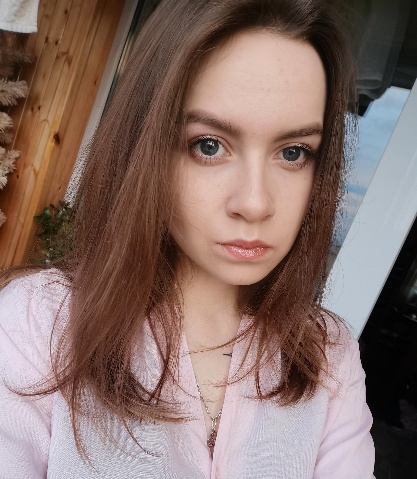 ІІ. Результаты обученияІІІ. СамопрезентацияФамилия, имя, отчество   Согомонян Дарья Сергеевна Дата рождения/гражданство05.01.2000/РБФакультетТОВСпециальностьХТОМ (ТПМ)Семейное положениеЗамужемМесто жительства (указать область, район, населенный пункт)Гродненская область, Дятловский район, г.п. КозловщинаE-maildaria.yakovleva00@mail.ruСоциальные сети (ID)*https://vk.com/id484639018Моб.телефон/Skype*+375333209622 Основные дисциплины по специальности, изучаемые в БГТУДисциплины курсового проектирования1. Теория химико-технологических процессов синтеза ВМС 2. Химия и физика полимеров 3. Химия и технология волокно и пленкообразующих биополимеров 4. Технология пластических масс 5. Оборудование и основы проектирования заводов пластических масс 6. Технология переработки и применение пластмасс 7. Химическая технология мономеров для синтеза ВМС 8. Методы исследований и модификации свойств органических веществ, материалов и изделий специальности, изучаемые в БГТУ 1. Прикладная механика проектирования 2. Процессы и аппараты химической технологии 3. Оборудование и основы проектирования заводов пластических масс 4. Технология пластических масс 5. Организация производства и управление предприятиемСредний балл по дисциплинам специальности7.5Места прохождения практикиОАО «Нафтан» завод «Полимир», г. Новополоцк,
ПУ Модуль КУП «Брестжилстрой», г. Ганцевичи Владение иностранными языками (подчеркнуть необходимое, указать язык); наличие международных сертификатов, подтверждающих знание языка: ТОЕFL, FСЕ/САЕ/СРЕ, ВЕС и т.д.начальный;элементарный; средний(немецкий);продвинутый;свободное владение.Дополнительное образование (курсы, семинары, стажировки, владение специализированными компьютерными программами и др.)Владение программами 3D моделирования: SolidWorks, КОМПАС 3D. Владение базовыми пакетами программ: MS Office, MathCad.Научно-исследовательская деятельность (участие в НИР, конференциях, семинарах, научные публикации и др.)Автор научно-исследовательской работы студентов на тему: «Термический анализ акриловых сополимеров»Общественная активностьЧлен профсоюза, член БРСМЖизненные планы, хобби и сфера деятельности, в которой планирую реализоватьсяБыстро обучаюсь, активная, ответственная, пунктуальная. Желаемое место работы (область/город/предприятие и др.)г. Слоним, г. Дятлово 